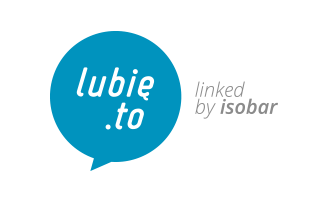 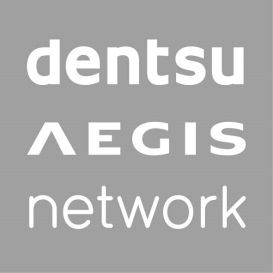 Informacja prasowa			                                      Warszawa, 18 maja 2016Lubię to – linked by Isobar z wizerunkową kampanią marki Wilkinson na rynkach CE4 maja ruszyła kampania wizerunkowa marki Wilkinson obejmująca 13 rynków europejskich. Za kreatywną obsługę kampanii odpowiada, należąca do Dentsu Aegis Network Polska, agencja Lubię to – linked by Isobar. Lubię to – linked by Isobar odpowiada za lokalizację kampanii na 13 rynkach Europy Środkowej. W ramach działań w krajach objętych kampanią pojawią się reklamy outdoorowe (citylighty i reklama wielkoformatowa), a także materiały in-store. Powstały również lokalizacje 30’’ i 60” spotu zachęcającego do wzięcia udziału w konkursie organizowanym w ramach kampanii. Spot będzie emitowany w internecie  (pre-roll na YouTube oraz social media) oraz w wybranych kinach. Zobacz spot: https://www.youtube.com/watch?v=gBh2KApkW7QDziałania offlinowe  wspiera kampania online obejmująca display i działania w social media. Lubię to – linked by Isobar odpowiada również za przygotowanie i lokalizację contentu na fanpage’u marki.  W tym celu, wspólnie ze studiem Vidoq, agencja przygotowała dedykowaną sesję zdjęciową. Osią działań onlinowych jest konkurs „Na ostrzu flirtu” oparty o dedykowaną aplikację. W Polsce w działania wspierające komunikację konkursu zaangażowano vlogerów z kanału „Hej Łobuzy”. 
Na stronie www.theswordplay.com użytkownicy mogą zmierzyć się z kreatywnym zadaniem 
i powalczyć o kinowe nagrody. Co 10 dni, publikowane będą fragmenty spotu reklamowego Wilkinson. Zadaniem biorących w kolejnych rundach konkursowiczów jest dopisanie dialogów pomiędzy bohaterami video promującego markę. Na zwycięzców każdej z rund czeka telewizor HD z kinem domowym Blu-ray oraz kamery GoPro Hero. Aby zdobyć nagrodę główną, należy okazać dowód zakupu produktu marki Wilkinson. Konkurs potrwa do 1 sierpnia. Za planowanie, zakup mediów oraz działania samplingowe w kinach sieci Multikino odpowiada MEC. Za materiały POS odpowiada agencja COCOA.###Kontakt dla mediów: Monika WitońSenior PR SpecialistDentsu Aegis NetworkMobile: +48 734 172 721e-mail: monika.witon@dentsuaegis.com